Publicado en 08172 el 06/11/2012 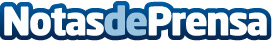 Mascotas1000.com espera cerrar su primer año con 350.000€ en ventasVender en tiempos de crisis no es fácil. Pero Mascotas1000 se las ha ingeniado para entrar con fuerza en el mercado de la nutrición animal con una apuesta sencilla: un modelo  100% online con una plataforma intuitiva y fácil de usar.Datos de contacto:Mascotas1000Atención al ClienteNota de prensa publicada en: https://www.notasdeprensa.es/mascotas1000com-espera-cerrar-su-primer-ano-con-350000-en-ventas Categorias: Marketing Mascotas E-Commerce http://www.notasdeprensa.es